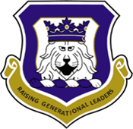 DOMINION UNIVERSITY, IBADANINDUSTRIAL TRAINING COORDINATION CENTRESTUDENT’S INFORMATION SHEETSURNAME…………………………………………………………………………………....................FIRST NAME……………………………………………………………………………………………OTHER NAME…………………………………………………………………………………..............SEX………………………………………………………………………………………………………MATRIC NUMBER: …………………………………………………………………………………….LEVEL: …………………………………………………………………………………………………..DEPARTMENT OF STUDY…………………………………………………………………………….COURSE/ACADEMIC PROGRAMME: …………………………………………………......................STUDENT’S EMAIL…………………………………………………………………………………….STUDENT’S TELEPHONE NUMBER…………………………………………………………………...STATE OF ORIGIN: ……………………………………………………………………………………..TOWN OF RESIDENCE………………………………………………………………….......................PREFERRED TOWN/STATE OF PLACEMENT……………………………………………………….NAME OF PARENT/GUARDIAN.…………………………………………………………………………ADDRESS OF PARENT/GUARDIAN: ………………………………………………………………..…………………………………………………………………………………………………………………TELEPHONE NUMBER OF PARENT/GUARDIAN………………………………………….................______________________________				________________________STUDENT’S SIGNATURE					DATE